A PERSONAL RESILIENCY PLAN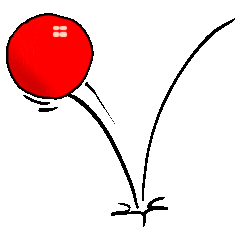 Two Things I Will Commit to Do to Build My Own Resilience: 1.2.One Thing I Will Commit to Do to Create a Workplace that Promotes & Supports Resilience:1.